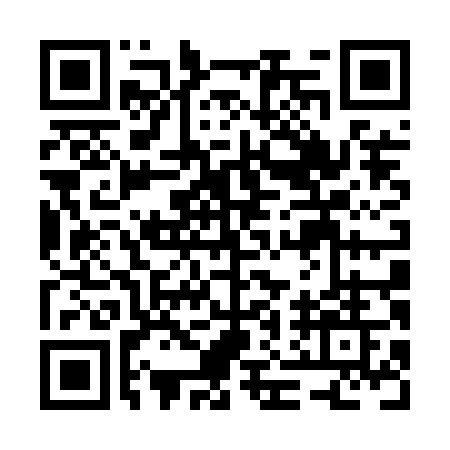 Prayer times for Upper Golden Grove, New Brunswick, CanadaWed 1 May 2024 - Fri 31 May 2024High Latitude Method: Angle Based RulePrayer Calculation Method: Islamic Society of North AmericaAsar Calculation Method: HanafiPrayer times provided by https://www.salahtimes.comDateDayFajrSunriseDhuhrAsrMaghribIsha1Wed4:366:111:216:218:3110:062Thu4:346:101:216:228:3210:083Fri4:326:081:206:238:3310:104Sat4:306:071:206:248:3510:125Sun4:286:051:206:248:3610:146Mon4:266:041:206:258:3710:157Tue4:246:031:206:268:3810:178Wed4:226:011:206:278:3910:199Thu4:206:001:206:278:4110:2110Fri4:185:591:206:288:4210:2311Sat4:165:571:206:298:4310:2412Sun4:155:561:206:298:4410:2613Mon4:135:551:206:308:4510:2814Tue4:115:541:206:318:4710:3015Wed4:095:531:206:328:4810:3216Thu4:085:521:206:328:4910:3317Fri4:065:511:206:338:5010:3518Sat4:045:491:206:348:5110:3719Sun4:035:481:206:348:5210:3920Mon4:015:471:206:358:5310:4021Tue3:595:471:206:358:5410:4222Wed3:585:461:206:368:5610:4423Thu3:565:451:206:378:5710:4524Fri3:555:441:216:378:5810:4725Sat3:545:431:216:388:5910:4826Sun3:525:421:216:399:0010:5027Mon3:515:421:216:399:0110:5228Tue3:505:411:216:409:0110:5329Wed3:485:401:216:409:0210:5530Thu3:475:401:216:419:0310:5631Fri3:465:391:216:419:0410:57